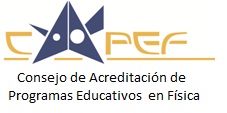 INSTRUMENTO DE EVALUACIÓNCON TABLAS CAPEF(Versión 2019)A1.  FICHA TÉCNICA (DATOS GENERALES DE LA INSTITUCIÓN Y ESCUELA)A2. FICHA TÉCNICA (DATOS GENERALES DEL PROGRAMA ACADÉMICO)*En su caso.(RVOE) Reconocimiento de Validez Oficial de Estudios obligatorio para instituciones privadas. **Si cuenta con más de un plan de estudios vigente, llenar una tabla para cada uno de ellos, indicando la fecha de implementación junto al nombre.Planta docente del programa académicoAbreviaturas: TSU - Técnico Superior Universitario / PA - Profesional Asociado / L - licenciatura / M - maestría / D - doctoradoMatrícula del programa académico en las últimas tres generaciones del programa académico.Egresados y titulados en los últimos tres años del programa académicoOrganigrama descriptivo de la estructura de organización de la facultad o escuelaGUÍA PARA LA EVALUACIÓNColoque las ligas y/o el nombre del archivo de las evidencias en el campo de Observaciones correspondiente a cada indicador (cuando aplique).Incluya los archivos en la carpeta correspondiente al número del indicador (evidencias.zip)  Cohorte generacional: referencia con la SEP.Lugar y fecha de elaboraciónINSTITUCIÓNINSTITUCIÓNNombreMisiónVisiónPolíticasLíneas estratégicasFACULTAD, ESCUELA, DIVISIÓN O DEPARTAMENTOFACULTAD, ESCUELA, DIVISIÓN O DEPARTAMENTONombreCampusFecha de inicio de operacionesMisiónVisiónObjetivos estratégicosPROGRAMA ACADÉMICO**PROGRAMA ACADÉMICO**NombreNúmero de RVOE*Fecha de otorgamiento del RVOE*Institución que otorga el RVOE*MisiónVisiónObjetivos estratégicosConceptoTiempo completoTres cuartos de tiempoMedio tiempoDe asignaturaTotalGrado de estudiosGrado de estudiosGrado de estudiosGrado de estudiosGrado de estudiosTotalConceptoTiempo completoTres cuartos de tiempoMedio tiempoDe asignaturaTotalTSUPALMDNúmeroPorcentaje GeneraciónNuevo ingresoNuevo ingresoReingresoReingresoT  o t a lT  o t a lHombresMujeresHombresMujeresHombresMujeresAñoEgresadosTituladosCATEGORÍA     1    Personal  AcadémicoCRITERIO         1.1 ReclutamientoINDICADORESCATEGORÍA     1    Personal  AcadémicoCRITERIO         1.1 ReclutamientoINDICADORESOBSERVACIONESEl proceso y las decisiones sobre el ingreso del personal académico, deberán estar reglamentados y en operación, de manera que se cumplan requisitos que garanticen la calidad académica de los aspirantes a ingresar como docentes a un programa. El proceso deberá considerar una evaluación de esta capacidad, hecha por pares académicos, así como en la medida de lo posible, con la participación de personas representantes de un organismo externo a la institución.1.1.1¿Se realizan convocatorias públicas, exámenes de oposición y/o concursos de méritos? (Especifique)CATEGORÍA     1     Personal  AcadémicoCRITERIO         1.2  SelecciónINDICADORESCATEGORÍA     1     Personal  AcadémicoCRITERIO         1.2  SelecciónINDICADORESOBSERVACIONES1.2.1¿Se consideran perfiles académicos para la selección de acuerdo al área de la carrera?1.2.2¿La selección responde a una convocatoria pública, examen o concurso de oposición, para el programa?CATEGORÍA     1     Personal  AcadémicoCRITERIO         1.3  ContrataciónINDICADORESCATEGORÍA     1     Personal  AcadémicoCRITERIO         1.3  ContrataciónINDICADORESOBSERVACIONESEl nivel de salarios y prestaciones del personal académico de tiempo completo, así como sus incrementos y promociones, debe constituir un reconocimiento a la actividad que desempeñan; el pago que reciban debe corresponder al compromiso que ellos adquieren con la institución y estará en función directa de sus méritos académicos y/o profesionales y de la evaluación de su desempeño.1.3.1¿Se aplica un reglamento o equivalente para la contratación del profesor que tome en consideración la actividad docente, de investigación, de divulgación científica, y/o la actividad laboral profesional?1.3.2En los procedimientos de contratación, ¿Participa algún órgano colegiado?CATEGORÍA    1     Personal Académico                           CRITERIO        1.4  DesarrolloINDICADORESCATEGORÍA    1     Personal Académico                           CRITERIO        1.4  DesarrolloINDICADORESOBSERVACIONESEl programa deberá proporcionar los medios para que el personal académico cumpla con su obligación y de estar permanentemente actualizado.1.4.1¿Existe un diagnóstico de las necesidades de formación y superación coherente con el plan de estudios? Mencione si se tienen establecidas estrategias para la incorporación de los profesores a estudios de posgrado.1.4.2¿La planta docente recibe capacitación relativa al modelo educativo vigente en la institución a la que pertenece?1.4.3¿Qué porcentaje de los profesores participa en el programa de formación y/o actualización docente pedagógica-didáctica?1.4.4¿Los profesores participan en actividades de actualización disciplinaria?Por ejemplo: seminarios, talleres, etc. 1.4.5¿Existen formas de organización académica interna que agrupe a los profesores del programa?1.4.6¿Se mantienen en operación convenios de intercambio académico y científico con otras instituciones educativas nacionales y extranjeras? 1.4.7¿Existe intercambio de profesores de la carrera con otras instituciones educativas nacionales y extranjeras?1.4.8¿Se participa en redes de colaboración nacionales y extranjeras que fortalezcan al programa académico?1.4.9¿Qué porcentaje de profesores son miembros de cuerpos académicos y qué nivel de acreditación tienen?CATEGORÍA    1     Personal AcadémicoCRITERIO        1.5  Categorización y Nivel de EstudiosINDICADORESCATEGORÍA    1     Personal AcadémicoCRITERIO        1.5  Categorización y Nivel de EstudiosINDICADORESOBSERVACIONESLa institución y/o la unidad académica a la que esté adscrito el programa, deberán tener un plan académico administrativo, que incluya un plazo fijo para su consecución, aprobado por la máxima autoridad personal o colegiada de la institución, para integrar la planta académica deseable que se señala a continuación, y en la cual se tenga considerado la obtención de los posgrados del personal académico que lo requiera. Llenar las Tablas T.1.1, T.1.2. y T.1.31.5.1¿Qué porcentaje del personal académico es de tiempo completo? T.1.11.5.2¿Cuál es la distribución de los profesores de acuerdo con su categoría y/o nivel; grado académico; edad y antigüedad?Tabla T.1.3. Incluya una síntesis ejecutiva con las distribuciones.  1.5.3¿Cuál es la distribución de profesiones de la planta docente que soporta el programa?T.1.1, T.1.2. y T.1.3. Incluya una síntesis ejecutiva con las distribuciones.  1.5.4¿Cuál es la distribución de los profesores de acuerdo a su nivel del SNI?T.1.3. Incluya una síntesis ejecutiva con las distribuciones.  1.5.5En caso de que aplique, ¿Cuál es la distribución de los profesores que tienen perfil PRODEP?T.1.3. Incluya una síntesis ejecutiva con las distribuciones.  1.5.6¿Qué porcentaje de los profesores realiza actividades de docencia, divulgación o investigación, fuera del programa, que repercutan en él?Especifique que actividades diferentes se realizan fuera del programa que repercutan en él (por ejemplo: docencia, divulgación, investigación, etc. en otra institución o dependencia o en otras áreas). CATEGORÍA     1      Personal  Académico                                       CRITERIO         1.6   Distribución de la carga                                    académica de los profesores                                   de tiempo completo.      INDICADORESCATEGORÍA     1      Personal  Académico                                       CRITERIO         1.6   Distribución de la carga                                    académica de los profesores                                   de tiempo completo.      INDICADORESOBSERVACIONESSe recomienda que los profesores de tiempo completo tengan, en promedio, una carga frente a grupo que no exceda las 12 horas por semana, dedicando el resto de las horas contratadas con la institución a otras actividades académicas tales como la producción de material didáctico, prácticas de laboratorio, libros de texto, artículos de difusión del conocimiento, la generación y aplicación del conocimiento y/o apoyo institucional. No necesariamente se deben realizar todas estas actividades. Tablas T.1.1, T.1.2 y T.1.3 1.6.1¿Cuál es la distribución de horas dedicadas a docencia; asesorías y/o tutorías; investigación; gestión y extensión académica (congresos, foros, conferencias, vinculación, entre otros)? Incluya una síntesis ejecutiva con las distribuciones.CATEGORÍA    1     Personal  Académico CRITERIO        1.7  EvaluaciónINDICADORESCATEGORÍA    1     Personal  Académico CRITERIO        1.7  EvaluaciónINDICADORESOBSERVACIONESTodos los profesores que participen en el programa deben estar siendo evaluados en su función docente con fines de mejorar su desempeño. Esta evaluación debe ser periódica y sus resultados deberán ser conocidos por el profesor; en ella intervendrán pares académicos y, en la medida de lo posible, otras instancias relacionadas con el programa, debiendo tomar en cuenta la opinión de los alumnos (incluya el formato de evaluación).1.7.1¿Se aplica un reglamento o equivalente de evaluación del desempeño del personal académico?1.7.2Mencione cuáles de los siguientes aspectos se consideran en la evaluación del desempeño académico: la opinión de los alumnos, la formación de recursos humanos, tutorías, asesorías, investigación, gestión, divulgación, vinculación, la elaboración de material didáctico, libros y manuales de laboratorio. 1.7.3¿Se toma en cuenta en la evaluación la actividad laboral profesional y/o otras actividades no docentes en  el área de conocimiento del programa académico?1.7.4¿Dentro de los requisitos de evaluación al desempeño del personal académico se considera el cumplimiento del perfil PRODEP y/o el nivel de SNI?CATEGORÍA   1      Personal  Académico CRITERIO       1.8   PromociónINDICADORESCATEGORÍA   1      Personal  Académico CRITERIO       1.8   PromociónINDICADORESOBSERVACIONESEl proceso de promoción del personal académico deberá estar reglamentado tomando en cuenta tanto los méritos académicos como los de gestión. La normatividad y los resultados del proceso deberán ser del conocimiento de la comunidad.1.8.1¿Se aplica un reglamento o equivalente para la promoción del profesor que tome en consideración la actividad docente, de investigación, de divulgación científica, y/o la actividad laboral profesional?CATEGORÍA   1      Personal  Académico CRITERIO       1.9   Personal de ApoyoINDICADORESCATEGORÍA   1      Personal  Académico CRITERIO       1.9   Personal de ApoyoINDICADORESOBSERVACIONES1.9.1¿Se cuenta con personal académico de apoyo con el perfil adecuado, asociado a los laboratorios, talleres, aulas de cómputo, etc?T.1.3 CATEGORÍA    2      EstudiantesCRITERIO        2.1   SelecciónINDICADORESCATEGORÍA    2      EstudiantesCRITERIO        2.1   SelecciónINDICADORESOBSERVACIONESEs necesario que el alumno que ingresa a un programa de Física, Ingeniería Física, Física Matemática y Biofísica satisfaga un mínimo de requisitos, señalados en un perfil de ingreso, y verificables mediante un mecanismo eficaz y eficiente que permita que sólo sean aceptados quienes cumplan con los mínimos que al respecto se fijen.2.1.1¿Se cumple estrictamente con la normativa vigente durante el proceso de admisión?2.1.2¿Existe una guía de estudio disponible para el examen de admisión de los aspirantes?2.1.3¿Se toma en cuenta el perfil de ingreso?CATEGORÍA    2      EstudiantesCRITERIO        2.2   IngresoINDICADORESCATEGORÍA    2      EstudiantesCRITERIO        2.2   IngresoINDICADORESOBSERVACIONES2.2.1¿Existe un programa de inducción para estudiantes de nuevo ingreso?2.2.2¿Se aplica una evaluación de lectura de comprensión del idioma inglés a los estudiantes de nuevo ingreso para ubicación de nivel?2.2.3¿Se efectúan entrevistas y/o encuestas a los estudiantes de nuevo ingreso?2.2.4¿El programa cuenta con la información sobre datos socioeconómicos de los estudiantes de nuevo ingreso?CATEGORÍA    2      EstudiantesCRITERIO        2.3   Trayectoria EscolarINDICADORESCATEGORÍA    2      EstudiantesCRITERIO        2.3   Trayectoria EscolarINDICADORESOBSERVACIONES2.3.1¿Se contempla una evaluación y/o diagnóstico de la trayectoria escolar de los estudiantes para canalizarlos a programas de apoyo?CATEGORÍA    2      EstudiantesCRITERIO        2.4   Tamaño de los gruposINDICADORESCATEGORÍA    2      EstudiantesCRITERIO        2.4   Tamaño de los gruposINDICADORESOBSERVACIONESSepare la información de las asignaturas teóricas y experimentales.2.4.1Especifique el número máximo de estudiantes por grupo en materias obligatorias y optativas.2.4.2¿Existe un número de estudiantes mínimo para abrir un curso?CATEGORÍA    2      EstudiantesCRITERIO        2.5   TitulaciónINDICADORESCATEGORÍA    2      EstudiantesCRITERIO        2.5   TitulaciónINDICADORESOBSERVACIONESDentro del plan de estudios estarán contempladas diferentes opciones de titulación, debidamente reglamentadas, tanto en requisitos como en procedimientos.2.5.1¿Se opera un reglamento para titulación?2.5.2¿Qué opciones de titulación se tienen establecidas? Especifique el porcentaje de titulados en cada una, tomando en cuenta los tres últimos años.2.5.3¿Existen reconocimientos en la calidad de la titulación?2.5.4¿Existe algún requisito sobre el nivel de dominio del idioma inglés y/o de otro idioma? Indique el mecanismo de evaluación y nivel o puntaje requerido.CATEGORÍA     2      EstudiantesCRITERIO         2.6   Índices de Rendimiento                                   Escolar por Cohorte                                   GeneracionalINDICADORESCATEGORÍA     2      EstudiantesCRITERIO         2.6   Índices de Rendimiento                                   Escolar por Cohorte                                   GeneracionalINDICADORESOBSERVACIONESEl programa deberá contar con estrategias y mecanismos en operación cuyo objetivo sea abatir los índices de deserción en el flujo de los alumnos en los diferentes semestres, con objeto de lograr incrementos permanentes en la eficiencia terminal. Realice el análisis por cohortes generacionales (se entiende por cohorte generacional al grupo de estudiantes que ingresa a una licenciatura en el mismo periodo y concluye las asignaturas del programa en el tiempo reglamentario).2.6.1¿Cuál es el porcentaje de alumnos que permanecen en el programa al término del primer año (semestre)? 2.6.2¿Existen programas para aumentar la retención durante el primer año (semestre)? Incluya mecanismos o estrategias de retención2.6.3¿Se tienen registros y análisis de los resultados del examen de egreso (si existe) y cuál es su impacto? 2.6.4¿Existen programas remediales para disminuir los índices de reprobación y deserción?2.6.5¿Cuál es la eficiencia terminal promedio de las tres últimas cohortes generacionales?2.6.6¿Cuál es el porcentaje de titulados en las últimas tres cohortes generacionales?2.6.7¿Existen programas para disminuir la cantidad de egresados no titulados?CATEGORÍA   3     Plan de Estudios*CRITERIO       3.1  FundamentaciónINDICADORES* En caso de contar con más de un plan de estudios vigente, distinguir entre ellos.CATEGORÍA   3     Plan de Estudios*CRITERIO       3.1  FundamentaciónINDICADORES* En caso de contar con más de un plan de estudios vigente, distinguir entre ellos.OBSERVACIONESEl plan de estudios enunciará los objetivos del programa, los cuales deberán estar identificados con los propósitos de éste; asimismo, deberá estar estructurado en forma coherente y congruente con la misión de la institución y el perfil del egresado.3.1.1¿El plan de estudios está debidamente establecido y sustentado por un modelo educativo?3.1.2¿Se cuenta con un mapa curricular? 3.1.3¿Se formulan misión, visión, políticas y objetivos del plan de estudios?CATEGORÍA    3     Plan de Estudios*CRITERIO        3.2  Perfiles de Ingreso y EgresoINDICADORES*En caso de contar con más de un plan de estudios vigente, distinguir entre ellos.CATEGORÍA    3     Plan de Estudios*CRITERIO        3.2  Perfiles de Ingreso y EgresoINDICADORES*En caso de contar con más de un plan de estudios vigente, distinguir entre ellos.OBSERVACIONESDebe ser pertinente con la demanda presente o futura del entorno social y formar parte del plan de estudios, así como ser del conocimiento del alumno en el momento de su ingreso y durante su estadía en el programa.3.2.1¿Se incluyen los perfiles de ingreso y egreso en el plan de estudios?3.2.2¿Los objetivos educativos del plan de estudios son congruentes con el perfil de egreso?CATEGORÍA    3     Plan de Estudios*CRITERIO        3.3  Normativa para la                                 permanencia,  egreso y                                 revalidación INDICADORES* En caso de contar con más de un plan de estudios vigente, distinguir entre ellos.CATEGORÍA    3     Plan de Estudios*CRITERIO        3.3  Normativa para la                                 permanencia,  egreso y                                 revalidación INDICADORES* En caso de contar con más de un plan de estudios vigente, distinguir entre ellos.OBSERVACIONESLos conocimientos contemplados en el plan de estudios deberán tener una secuencia adecuada y tomar en cuenta los prerrequisitos de cada curso mediante esquemas de seriación por periodo escolar, bloques o asignaturas sencillos, pero suficientes para garantizar el aprendizaje.3.3.1¿Existen reglamentos de ingreso, permanencia, reconocimiento, revalidación, equivalencia, acreditación y egreso?CATEGORÍA    3      Plan de Estudios*CRITERIO        3.4   Programas de las                                   AsignaturasINDICADORES* En caso de contar con más de un plan de estudios vigente, distinguir entre ellos.CATEGORÍA    3      Plan de Estudios*CRITERIO        3.4   Programas de las                                   AsignaturasINDICADORES* En caso de contar con más de un plan de estudios vigente, distinguir entre ellos.OBSERVACIONESEl plan de estudios deberá incluir aspectos teórico-prácticos en la suficiente proporción y guardando el equilibrio tal que requiera la naturaleza del programa, contando además, con el suficiente conjunto de actividades experimentales o habilitación en informática que sirvan para una formación profesional actualizada.Se deberá dar importancia al conocimiento y aplicación por los alumnos de las medidas de seguridad en el laboratorio, al adiestramiento en el manejo de equipos, instrumentos y materiales. Tabla  T.3.13.4.1¿Existe congruencia entre el contenido temático de los  programas de asignatura con el perfil de egreso?3.4.2¿Cuáles de los siguientes elementos están contemplados en la estructura de los programas de asignatura?Fundamentación (teoría y práctica)Objetivo generalContenido temáticoDistribución de horas de teoría, solución de problemas y  experimentosMetodología (estrategias, técnicas, recursos didácticos, TICs, entre otros)Describa el equipo de cómputo y software especializado para las materiasPlan de evaluaciónBibliografía básica / complementaria3.4.3¿Se cuenta con alguna clasificación de las asignaturas?3.4.4¿Existen mecanismos para la revisión periódica de los programas de asignatura?3.4.5¿Cuáles cursos se ofrecen en línea? CATEGORIA    3      Plan de Estudios*CRITERIO        3.5   ContenidosINDICADORES* En caso de contar con más de un plan de estudios vigente, distinguir entre ellos.CATEGORIA    3      Plan de Estudios*CRITERIO        3.5   ContenidosINDICADORES* En caso de contar con más de un plan de estudios vigente, distinguir entre ellos.OBSERVACIONESTodas las asignaturas del plan deberán tener descritos sus objetivos generales y particulares - congruentes con los objetivos del plan de estudios – contenidos específicos desarrollados y explícitos, recomendaciones de las actividades de aprendizaje, así como bibliografías mínimas y de apoyo, actualizadas.3.5.1¿Se fomenta el compromiso ético y la responsabilidad social en el programa vigente?  3.5.2¿Existen actividades que fomenten la creatividad de los estudiantes?3.5.3¿Se promueve el desarrollo del pensamiento crítico y analítico?3.5.4¿Se integran conocimientos sobre el ambiente económico, político y social, nacional e internacional, así como el desarrollo sustentable?3.5.5¿Se desarrolla la capacidad de comunicación oral y escrita en español?3.5.6¿Se desarrolla la capacidad de comunicación oral y escrita en inglés y/o algún otro idioma?3.5.7¿Se promueve el uso correcto de las tecnologías de la información y la comunicación (TICs)?3.5.8¿Se contemplan metodologías alternativas en el proceso de enseñanza-aprendizaje tales como: el uso de audiovisuales, aulas interactivas, desarrollo de proyectos, etc.?3.5.9¿Se desarrollan las habilidades para trabajar en equipos?3.5.10¿Se desarrollan las habilidades para trabajar en equipos multidisciplinarios?3.5.11¿Cuáles de las Áreas del Conocimiento que se consideran Fundamentales están contempladas en el plan de estudios?Mecánica ClásicaElectrodinámicaTermodinámicaFísica EstadísticaMecánica CuánticaMétodos MatemáticosMétodos ExperimentalesMétodos Numéricos3.5.12¿Cuáles de estas asignaturas tienen asociado algún laboratorio, práctica y/o proyecto? Incluya reportes de alumnos.Aclare cuando los experimentos son sólo demostrativos.   3.5.13¿Qué porcentaje del tiempo de cada asignatura se dedica a teoría y laboratorio?3.5.14¿Cómo se implementa la formación experimental (métodos, técnicas, proyectos, entre otros)?3.5.15¿Cómo se integran los métodos de solución numérica a problemas físicos?3.5.16Áreas de conocimiento específicas del Programa, Dependerá de las líneas de investigación que desarrollen en la dependencia.   Especificar y justificar.CATEGORÍA    3     Plan de Estudios*CRITERIO        3.6  Flexibilidad Curricular INDICADORES* En caso de contar con más de un plan de estudios vigente, distinguir entre ellos.CATEGORÍA    3     Plan de Estudios*CRITERIO        3.6  Flexibilidad Curricular INDICADORES* En caso de contar con más de un plan de estudios vigente, distinguir entre ellos.OBSERVACIONESEs conveniente que el programa cuente con facilidades para que los alumnos puedan cursar asignaturas de un plan de estudios a otro, así como para su movilidad a través del sistema educativo nacional o al de otros países.El plan de estudios tendrá un grado de flexibilidad adecuado para adaptarse a los cambios en la disciplina, por lo cual deberá tener un conjunto de asignaturas optativas o de temas  especiales cuyos contenidos puedan variar. 3.6.1¿Existe la flexibilidad del plan de estudios?Número de líneas de investigación y materias optativas relacionadas.Posibilidad de cursar materias y realizar actividades, con valor curricular, en otras instituciones.Asignaturas con contenidos variables.Créditos mínimos y máximos por ciclo escolar.Mapa curricular (indicando el tipo de seriación).3.6.2¿Existe un esquema para regular la flexibilidad del programa que permita orientar la trayectoria académica del estudiante?CATEGORÍA    3     Plan de Estudios*CRITERIO        3.7  Evaluación y Actualización  INDICADORES* En caso de contar con más de un plan de estudios vigente, distinguir entre ellos.CATEGORÍA    3     Plan de Estudios*CRITERIO        3.7  Evaluación y Actualización  INDICADORES* En caso de contar con más de un plan de estudios vigente, distinguir entre ellos.OBSERVACIONESEs deseable que el plan de estudios sea revisado en su conjunto - no necesariamente modificado - por lo menos una vez cada cinco años y sujeto a una actualización permanente de los contenidos de las asignaturas que lo requieran. En las revisiones deberán intervenir cuerpos colegiados y se tomarán en cuenta los requerimientos para la actualización del ejercicio profesional para la disciplina; será necesario que quede constancia de las modificaciones propuestas y de su aplicación. Debe incluirse una retroalimentación del mercado laboral correspondiente a cada programa.3.7.1¿Se cuenta con una metodología para la evaluación del plan?3.7.2¿La revisión y actualización del plan se realiza periódicamente en forma colegiada?3.7.3¿Se efectúan de forma periódica diagnósticos y estudios prospectivos del mercado laboral en el ámbito local y global; de pertinencia de áreas de desarrollo?De ser posible, adjuntar una encuesta a empleadores. CATEGORÍA    4     Evaluación del AprendizajeCRITERIO        4.1  Metodología de evaluación                                continua INDICADORESCATEGORÍA    4     Evaluación del AprendizajeCRITERIO        4.1  Metodología de evaluación                                continua INDICADORESOBSERVACIONESAnalizar la congruencia entre la evaluación y los objetivos del programa. El desempeño del estudiante durante su permanencia en el programa deberá evaluarse mediante diversos tipos de exámenes, tareas, problemas para resolver, reportes experimentales, trabajos e informes y deberá considerar sus habilidades en comunicación oral y escrita y en el uso de la herramienta de cómputo, empleando para ello instrumentos adecuados y pertinentes.4.1.1¿Existe normativa para la aplicación de exámenes que especifique formas y periodicidad?4.1.2¿Tienen establecidos exámenes departamentales? ¿De qué cursos?Especificar los criterios para elegir estos cursosEvidencias: Exámenes calificados.4.1.3¿Se consideran los trabajos de investigación para efectos de evaluación de los estudiantes?4.1.4¿Para efectos de evaluación del aprendizaje de los estudiantes se toma en consideración el trabajo en equipo?4.1.5¿Para la evaluación del aprendizaje de los estudiantes se solicitan exposiciones y trabajos en forma escrita (elaboración de ensayos)?CATEGORÍA    4      Evaluación del AprendizajeCRITERIO        4.2   Estímulos al rendimiento                                    académicoINDICADORESCATEGORÍA    4      Evaluación del AprendizajeCRITERIO        4.2   Estímulos al rendimiento                                    académicoINDICADORESOBSERVACIONESSería recomendable que se den a conocer los sistemas de estímulos y/o reconocimientos a la calidad académica de los alumnos a lo largo de la carrera que contribuyan a mejorar su desempeño académico.4.2.1¿Existen programas de becas en operación para estudiantes de bajo nivel económico y alto rendimiento académico?4.2.2¿Se otorgan estímulos y/o reconocimientos al desempeño académico de los estudiantes?CATEGORÍA    5     Formación IntegralCRITERIO        5.1  Desarrollo de emprendedoresINDICADORES CATEGORÍA    5     Formación IntegralCRITERIO        5.1  Desarrollo de emprendedoresINDICADORES OBSERVACIONES5.1.1¿Existen programas de desarrollo empresarial?5.1.2¿Qué porcentaje de estudiantes participa en eventos de desarrollo empresarial?CATEGORÍA     5       Formación Integral                               CRITERIO         5.2    Orientación Profesional INDICADORESCATEGORÍA     5       Formación Integral                               CRITERIO         5.2    Orientación Profesional INDICADORESOBSERVACIONES5.2.1¿Existen eventos académico-científicos (seminarios, congresos, foros, conferencias) que apoyan el curriculum del programa académico?5.2.2¿Qué porcentaje de los estudiantes participa en los eventos académico-científicos?5.2.3¿Existe un programa de orientación profesional?Debe incluir Información sobre campo laboral; incluir programas de posgrado.   5.2.4¿Qué porcentaje de estudiantes, de los tres últimos ciclos escolares, participó en programas de orientación profesional?CATEGORÍA    5     Formación IntegralCRITERIO        5.3 Enlace Escuela - FamiliaINDICADORESCATEGORÍA    5     Formación IntegralCRITERIO        5.3 Enlace Escuela - FamiliaINDICADORESOBSERVACIONES5.3.1¿Se cuenta con información acerca del ambiente familiar del estudiante como parte de algún programa de apoyo?CATEGORÍA     5     Formación IntegralCRITERIO         5.4 Actividades Complementarias INDICADORESCATEGORÍA     5     Formación IntegralCRITERIO         5.4 Actividades Complementarias INDICADORESOBSERVACIONES5.4.1¿La Institución cuenta con actividades culturales, deportivas, así como orientación psicológica y asistencia médica?CATEGORÍA    6     Servicios de Apoyo para el                                 AprendizajeCRITERIO        6.1  TutoríasINDICADORESCATEGORÍA    6     Servicios de Apoyo para el                                 AprendizajeCRITERIO        6.1  TutoríasINDICADORESOBSERVACIONESEl programa tendrá en su operación diversos apoyos como: tutoría, asesoría, orientación profesional, sociocultural, material bibliográfico especializado y otros similares.Es necesario que las actividades de tutoría estén descritas claramente, tengan tiempos de los profesores destinados a ellas y sean del conocimiento de los alumnos.6.1.1¿Se cuenta con un programa de tutorías y cuáles son sus resultados?6.1.2¿Al total de los profesores de tiempo completo se le asignan de manera oficial actividades de tutoría?CATEGORÍA    6     Servicios de Apoyo para el                                  AprendizajeCRITERIO        6.2  Asesorías AcadémicasINDICADORESCATEGORÍA    6     Servicios de Apoyo para el                                  AprendizajeCRITERIO        6.2  Asesorías AcadémicasINDICADORESOBSERVACIONESEs conveniente que las actividades de asesoría académica que el programa brinde a los alumnos, estén descritas claramente.6.2.1¿Se proporcionan permanentemente asesorías a los estudiantes? 6.2.2¿Al total de los profesores de tiempo completo se le asignan de manera oficial actividades de asesoría a estudiantes?CATEGORÍA	  6	Servicios de Apoyo para el
                        	AprendizajeCRITERIO     6.3    Intercambio Académico INDICADORESCATEGORÍA	  6	Servicios de Apoyo para el
                        	AprendizajeCRITERIO     6.3    Intercambio Académico INDICADORESOBSERVACIONES6.3.1¿Se opera un programa de movilidad de estudiantes, en instituciones académicas nacionales e internacionales y cuáles son sus resultados? CATEGORÍA     6     Servicios de Apoyo para el                                  AprendizajeCRITERIO         6.4  BibliotecaINDICADORESCATEGORÍA     6     Servicios de Apoyo para el                                  AprendizajeCRITERIO         6.4  BibliotecaINDICADORESCATEGORÍA     6     Servicios de Apoyo para el                                  AprendizajeCRITERIO         6.4  BibliotecaINDICADORESOBSERVACIONESEl programa deberá disponer de las facilidades necesarias para brindar servicios bibliotecarios y de información- generales o específicos - ubicados lo más cerca posible de las instalaciones donde se realicen las actividades académicas, con espacios bien iluminados, ventilados, ordenados y limpios, aislados del ruido, con temperaturas adecuadas, de preferencia con sistema de estantería abierta, con espacios suficientes para acomodar simultáneamente como mínimo al 10% del alumnado, así como disponer de áreas apropiadas para la prestación de diversos servicios, tales como cubículos para grupos de estudio, lugar de exposiciones y fotocopiado, entre otros.6.4.16.4.1¿La atención a los usuarios en la biblioteca o centro de información es la adecuada?6.4.26.4.2¿En la biblioteca o centro de información están todas las referencias bibliográficas básicas mencionadas  en los programas de las asignaturas? 6.4.36.4.3¿Existe el número adecuado de ejemplares físicos de cada referencia bibliográfica?6.4.46.4.4¿El acervo bibliotecario se actualiza permanentemente?6.4.56.4.5¿La biblioteca o centro de información cuenta con otros recursos para la obtención de información especializada (internet, bancos de información, hemeroteca, videoteca, biblioteca digital, entre otros)? CATEGORÍA     7      Vinculación -  Extensión                                 CRITERIO         7.1   Vinculación con los                                   Sectores Público, Privado y                                  Social INDICADORESCATEGORÍA     7      Vinculación -  Extensión                                 CRITERIO         7.1   Vinculación con los                                   Sectores Público, Privado y                                  Social INDICADORESOBSERVACIONESEl plan de estudios considerará un mínimo de actividades de vinculación con los sectores público, privado y social, como visitas técnicas, estancias y prácticas de laboratorio, entre otras.7.1.1¿La institución mantiene convenios (relacionados con el programa) con organismos del sector público, privado y social?Con el propósito de que los estudiantes tengan la posibilidad de realizar visitas técnicas a las empresas, prácticas escolares y estancias profesionales.  7.1.2¿Se opera una normativa para las estancias/prácticas profesionales?Incluir en esta información las instituciones de educación superior y centros o institutos de investigación del sector público, privado y social. 7.1.3¿Qué porcentaje de la matrícula de alumnos realiza actividades vinculadas con los sectores público privado y social? (visitas técnicas a empresas, prácticas y estancias profesionales)Desglosar por actividad.7.1.4¿La Institución tiene proyectos financiados por el sector público, privado o social? ¿Cuál es la participación de profesores y estudiantes del programa?Describa CATEGORÍA    7     Vinculación -  Extensión  CRITERIO        7.2  Seguimiento de EgresadosINDICADORES                              CATEGORÍA    7     Vinculación -  Extensión  CRITERIO        7.2  Seguimiento de EgresadosINDICADORES                              OBSERVACIONESEs necesario que existan programas de seguimiento de egresados que sean indicativos de la labor que éstos efectúan y del grado de impacto en su desempeño en los ámbitos de las instituciones del sector público, privado y social, así como de la satisfacción de sus respectivos empleadores, expresada en pronunciamientos específicos.7.2.1¿Existe un registro actualizado de datos generales de los egresados?7.2.2¿Existen instrumentos para evaluar el desempeño de los egresados en el mercado laboral?a)  Encuesta periódica a los egresados para conocer su situación laboral.b)  Encuesta periódica a los empleadores para conocer el desempeño profesional de los egresados.7.2.3¿Existen instrumentos para evaluar el desempeño de los egresados en programas de posgrado?a)  Encuesta periódica a los egresados para conocer su situación académica.b)  Encuesta periódica a los coordinadores de los programas para conocer el desempeño académico de los egresados.7.2.4¿Se cuenta con mecanismos para incorporar los resultados de las encuestas de seguimiento de egresados a la reestructuración del plan de estudios?CATEGORÍA    7     Vinculación -  Extensión                             CRITERIO        7.3  Servicio Social y prácticas 			profesionales                           INDICADORESCATEGORÍA    7     Vinculación -  Extensión                             CRITERIO        7.3  Servicio Social y prácticas 			profesionales                           INDICADORESOBSERVACIONESEl servicio social deberá estar estructurado en forma tal que induzca en el estudiante la asunción de valores como la responsabilidad y el compromiso de la función profesional ante la sociedad.7.3.1¿Se tiene un control de las actividades que realizan los estudiantes para cubrir las 480 horas de servicio social?7.3.2¿Se cuenta con instrumentos y mecanismos para evaluar las actividades del servicio social?7.3.3¿Se tiene un mecanismo para autorizar y evaluar las prácticas profesionales?CATEGORÍA    7     Vinculación - ExtensiónCRITERIO        7.4  Bolsa de TrabajoINDICADORESCATEGORÍA    7     Vinculación - ExtensiónCRITERIO        7.4  Bolsa de TrabajoINDICADORESOBSERVACIONES7.4.1¿Se cuenta con una bolsa de trabajo que facilite la inserción al mercado laboral de los estudiantes y egresados?CATEGORÍA    7     Vinculación - Extensión                                CRITERIO        7.5  ExtensiónINDICADORESCATEGORÍA    7     Vinculación - Extensión                                CRITERIO        7.5  ExtensiónINDICADORESOBSERVACIONESEl programa deberá difundir por los medios más convenientes los productos de su quehacer académico, tales como artículos técnicos, reportes de investigación y/o desarrollo tecnológico y libros de texto, entre otros, así como las actividades relevantes que lleve a cabo.7.5.1¿El programa cuenta con proyectos de extensión?  Como:
Cursos de educación continuaServicio externo (asesorías, clínicas, conferencias y proyectos especiales que permiten obtener recursos financieros adicionales)Servicios comunitarios gratuitosDifusión culturalObra editorialEtc.CATEGORÍA   8     Investigación     CRITERIO       8.1  Líneas y Proyectos de                                InvestigaciónINDICADORESCATEGORÍA   8     Investigación     CRITERIO       8.1  Líneas y Proyectos de                                InvestigaciónINDICADORESOBSERVACIONESTodo programa deberá tener claramente definidas, por lo menos una línea de investigación y/o desarrollo tecnológico (no servicios), sobre áreas del conocimiento de la disciplina, las cuales agrupen un conjunto de proyectos, con resultados comprobables, conducidos por académicos de tiempo completo que impartan asignaturas dentro del programa, y en los cuales participen alumnos de éste.8.1.1¿Existen líneas de investigación y/o desarrollos tecnológicos bien definidas?Tablas T.8.1 y T.8.2  8.1.2¿Las líneas de investigación tienen como marco de referencia el Programa Institucional de Desarrollo  (PID)?8.1.3¿Existen líneas de investigación vinculadas al plan de estudios?En su caso proporcionar número de profesores y estudiantes que participan en el plan de estudios que tienen proyectos de investigación.8.1.4¿Cuántos proyectos registrados hay por línea de investigación?Tabla T.8.2  8.1.5¿Cuántos estudiantes participan en estos proyectos de investigación?CATEGORÍA   8     Investigación     CRITERIO       8.2  Recursos para la                                InvestigaciónINDICADORESCATEGORÍA   8     Investigación     CRITERIO       8.2  Recursos para la                                InvestigaciónINDICADORESOBSERVACIONESEl personal académico que participe en los programas de investigación y/o desarrollo tecnológico deberá estar constituido por personal con posgrado en el área de la especialidad del programa, o bien que tengan la experiencia y reconocimiento profesional equivalentes, debiendo contar con personal de apoyo suficiente.8.2.1¿Existe personal académico adscrito al programa que desarrolle proyectos de investigación?8.2.2¿Se asignan recursos financieros a cada proyecto de investigación?Especificar fuentes de financiamiento.   8.2.3¿Se destinan espacios, equipos y personal de apoyo para el desarrollo de proyectos de investigación?CATEGORÍA   8     Investigación     CRITERIO       8.3  Difusión de la                                  InvestigaciónINDICADORESCATEGORÍA   8     Investigación     CRITERIO       8.3  Difusión de la                                  InvestigaciónINDICADORESOBSERVACIONESLos resultados de la investigación deben verse reflejados en artículos publicados (nacionales e internacionales), patentes, informes técnicos, presentaciones en congresos, etc. Considerar los últimos tres años.8.3.1¿Cuántos trabajos se presentaron en congresos?Indicar en cuáles de ellos participaron estudiantes.Liste los congresos nacionales e internacionales a los que asistieron los integrantes de los Proyectos de investigación para exponer sus resultados en los tres últimos años, indicando si quedaron publicadas en memorias.  8.3.2¿Cuántos trabajos se presentaron en foros especializados? Indicar en cuáles de ellos participaron estudiantes.Liste las conferencias, seminarios, coloquios, simposios, etc., a los que asistieron los integrantes de los proyectos de investigación para difundir sus trabajos.  8.3.3¿Cuántas investigaciones se han publicado en artículos?Listar los artículos fueron indexados, arbitrados.8.3.4¿Cuántas investigaciones se han premiado que apoyen el programa evaluado?Enliste los premios, reconocimientos o distinciones obtenidos por profesores y/o alumnos que participan en el programa educativo.    CATEGORÍA   8     Investigación     CRITERIO       8.4  Impacto de la Investigación                            INDICADORESCATEGORÍA   8     Investigación     CRITERIO       8.4  Impacto de la Investigación                            INDICADORESOBSERVACIONES8.4.1¿Se cuenta con mecanismos e instrumentos que permitan transferir los resultados de la investigación científica para el avance del programa educativo?Tales como: seminarios de investigación, seminarios de titulación, tesis de proyectos de investigación, asistentes de investigación, servicios sociales en proyectos de investigación, eventos académicos, entre otros.8.4.2¿Se cuenta con mecanismos e instrumentos que permitan incorporar las innovaciones educativas producto de la investigación, para la mejora de la práctica docente y el desarrollo curricular? Tales como: plataformas, cursos de especialización, comité editorial de revistas de enseñanza, producción de textos y/o audiovisuales, protocolos para prácticas, prototipos, material didáctico, entre otros.CATEGORÍA   9     Infraestructura y                               EquipamientoCRITERIO       9.1  InfraestructuraINDICADORESCATEGORÍA   9     Infraestructura y                               EquipamientoCRITERIO       9.1  InfraestructuraINDICADORESOBSERVACIONESLas aulas deberán disponer del número de metros cuadrados suficientes para cada alumno en función de la capacidad que se les asigna (mínimo de 1.2 m2 por alumno), además de tener las condiciones adecuadas de iluminación, ventilación, temperatura, aislamiento del ruido, mobiliario e instalaciones para medios audiovisuales. El número de aulas será el suficiente para atender la impartición de cursos que se programen en cada periodo escolar. Los profesores de tiempo completo y medio tiempo deberán contar con cubículos individuales que permitan al profesor tener un lugar de trabajo. Para los profesores por horas que participan en el programa e imparten asesoría o tutoría es recomendable que exista un lugar apropiado donde se puedan desarrollar estas actividades.9.1.1¿Se cuenta con la infraestructura física adecuada para el desarrollo de las actividades académicas como: aulas, talleres, laboratorios y cubículos?Tabla T.9.1   9.1.2¿Se cuenta con instalaciones adecuadas para personas con capacidades diferentes? 9.1.3¿La institución cuenta con instalaciones adecuadas para actividades deportivas y culturales?9.1.4¿Existen programas para el mantenimiento preventivo de la infraestructura física y los equipos, así como atención al mantenimiento correctivo?9.1.5¿Se cuenta con medidas de seguridad, higiene y protección civil? Si las hay, haga una descripción breve.Protocolos de contingencia.9.1.6¿Los profesores de tiempo completo y medio tiempo cuentan con cubículos? Tabla T.9.2    9.1.7¿Existen espacios adecuados para las tutorías y/o asesorías? Si los hay haga una descripción breve. CATEGORÍA     9     Infraestructura y equipamiento CRITERIO         9.2  Equipamiento INDICADORES  CATEGORÍA     9     Infraestructura y equipamiento CRITERIO         9.2  Equipamiento INDICADORES OBSERVACIONESSiendo nuestra disciplina eminentemente experimental los laboratorios son parte esencial por lo que todo programa deberá  disponer al menos de  laboratorios  para el uso de los alumnos, con posibilidades de realizar las experiencias en los rubros que se indican en el Plan de Estudios (respuestas 3.5.11 a 3.5.14), y con el equipamiento mínimo también allí señalado.Para una operación eficiente de los laboratorios, entre otras cosas, éstos deben disponer de superficies tales que las prácticas de los alumnos se realicen en espacios amplios y que dispongan de buenas condiciones de ventilación e iluminación, así como áreas específicas para almacenamiento y deshecho en condiciones de seguridad de equipos y sustancias, y en su caso, áreas para la realización de proyectos especiales.El diseño y la operación de los laboratorios deberán ser tales que permitan una operación eficiente y segura, además de contar con áreas suficientes para  llevar a cabo las prácticas y tener un buen mantenimiento.Para proporcionar la información necesaria conteste las preguntas 9.2.2 a 9.2.7 por cada laboratorio.Los equipos de cómputo deberán de contar con acceso a internet.9.2.1¿Se cuenta con laboratorios de docencia mínimos para realizar las experiencias propuestas en el plan de estudios?Tabla  T 9.3  Considerar tanto laboratorios como talleres de cómputo.9.2.2¿Están suficientemente equipados? Tabla T.9.4Si existe, incluir inventario de cada laboratorio.9.2.3¿Cuentan con área suficiente?9.2.4¿Cuentan con un reglamento apropiado?9.2.5¿Cuentan con el financiamiento para suministrar el material de consumo? 9.2.6¿Se cuenta con el financiamiento adecuado para su mantenimiento tanto preventivo como correctivo?9.2.7¿Las condiciones de seguridad son apropiadas?¿Están reglamentadas?Los laboratorios deberán cumplir con medidas de seguridad entre las cuales están la disponibilidad de extintores suficientes y de características adecuadas para su uso y que no haya caducado, sistemas de eliminación de residuos, sistemas de alarma, salidas de emergencia despejadas y claramente señaladas, así como reglamentos de funcionamiento que sean conocidos por todos los usuarios y que contemplen mecanismos de evacuación en caso de sismo y la obligación de trabajar asistidos.Si cuenta con material radioactivo y/o equipo generador de radiación ionizante, deberán cumplir con la normatividad. Evidencia: permisos de la Comisión Nacional de Seguridad Nuclear y Salvaguardias.9.2.8¿Los laboratorios tienen alguna certificación? (por ejemplo seguridad, metrología, etc.)9.2.9¿Se cuenta con equipos de cómputo adecuados y suficientes para el desarrollo de las actividades?9.2.10¿Se cuenta con equipo de cómputo y video proyector en cantidad suficiente para el desarrollo de clases?9.2.11¿Se cuenta con sistemas y equipos de comunicación adecuados?9.2.12¿Cuenta con un almacén para reactivos?Especificar si es del programa o institucional.9.2.13¿Cuenta con un taller de mantenimiento para proyectos académicos y reparación de equipos? Por ejemplo: mecánico, soporte técnico, etc.Especificar si es del programa o institucional.CATEGORÍA    10      Gestión Administrativa y                                    FinanciamientoCRITERIO        10.1   Planeación, Evaluación y                                    Organización
INDICADORES                               CATEGORÍA    10      Gestión Administrativa y                                    FinanciamientoCRITERIO        10.1   Planeación, Evaluación y                                    Organización
INDICADORES                               OBSERVACIONESUna buena planeación financiera y administrativa de la institución considerará dentro de sus mecanismos, la participación de personal académico del programa. Si existe una política institucional definida para la asignación del presupuesto, el programa deberá hacer un análisis de ella y verificar si es congruente con sus necesidades. En el caso de que no lo sea, deberá elaborar un modelo adecuado a sus necesidades que considere entre otras cosas, salarios, mejoras al personal académico, gastos de operación y mantenimiento, compra de nuevos equipos y/o sustitución de los existentes, así como ampliaciones a la planta física.10.1.1¿Existen planes de desarrollo a largo plazo?10.1.2¿Se difunde el Programa Institucional de Desarrollo entre la comunidad del plantel?10.1.3¿Existen programas de inversión para adecuar la infraestructura física al desarrollo de actividades académicas para los próximos cinco años como mínimo?10.1.4¿Se cuenta con un programa integral de calidad a largo plazo?10.1.5¿Se efectúan al finalizar el ciclo escolar evaluaciones integrales relativas a las metas planteadas y los resultados alcanzados que permitan la toma de decisiones?   Describa como se realizan.10.1.6¿Se efectúan evaluaciones periódicas del entorno e impacto social? Mostrar resultados.10.1.7¿Existe una estructura orgánica del plantel sustentada a través de manuales?10.1.8¿Existen Consejos Técnicos en los que participan profesores y estudiantes?CATEGORÍA    10      Gestión Administrativa y                                    FinanciamientoCRITERIO        10.2   Recursos Humanos    Administrativos,  de Apoyo y de ServiciosINDICADORESCATEGORÍA    10      Gestión Administrativa y                                    FinanciamientoCRITERIO        10.2   Recursos Humanos    Administrativos,  de Apoyo y de ServiciosINDICADORESOBSERVACIONES10.2.1¿Cuenta el programa con personal administrativo, de servicios y de apoyo?10.2.2¿El personal administrativo y de apoyo cuenta con estudios que le permitan desarrollar adecuadamente sus funciones? 10.2.3¿Existen en operación programas para la capacitación y desarrollo del personal administrativo, de apoyo y de servicios? 10.2.4¿Se cuenta con personal de apoyo técnico en los laboratorios, talleres, aulas de cómputo, etc.?Tales como: almacenistas, laboratoristas, etc.CATEGORÍA    10      Gestión Administrativa y                                    FinanciamientoCRITERIO        10.3   Recursos  Financieros                        INDICADORESCATEGORÍA    10      Gestión Administrativa y                                    FinanciamientoCRITERIO        10.3   Recursos  Financieros                        INDICADORESOBSERVACIONESEl programa deberá tener de manera explícita un plan presupuestal acorde con sus necesidades de operación y planes de desarrollo, definidos claramente sus costos de operación, criterios establecidos para la asignación de recursos para la investigación y/o para las actividades profesionales alternativas, así como para el mantenimiento y operación de laboratorios, talleres, equipos e instalaciones en general.10.3.1¿Cuál es el presupuesto operativo anual destinado al programa?10.3.2¿Cuál es el porcentaje de ingreso propio generado (educación continua, asesorías, inscripciones, cuotas)?10.3.3¿Cuál es el porcentaje de ingresos derivados de proyectos especiales dentro del presupuesto total?10.3.4¿Cuál es la procedencia del financiamiento externo?10.3.5¿Existen normas y procedimientos para la asignación de recursos financieros que repercutan en el programa?10.3.6¿Las actividades académicas del programa están  debidamente financiadas?